Дата начала приёма заключений по результатам независимой экспертизы 12.08.2022, дата окончания приёма заключений по результатам независимой экспертизы 23.08.2022.Адрес для предоставления заключения: 679016, Еврейская автономная область, г. Биробиджан, ул. Калинина, д. 19, каб. № 110, телефон 8 (42622)             2-38-03, E-mail: komobr@post.eao.ru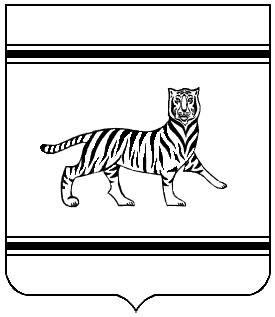 О внесении изменений и дополнений в приказ департамента образования Еврейской автономной области от 23.03.2021 № 129 «О комиссии по соблюдению требований к служебному поведению государственных гражданских служащих Еврейской автономной области, назначение на должность и освобождение от должности которых осуществляет начальник департамента образования Еврейской автономной области, и урегулированию конфликта интересов»В соответствии с Указом Президента Российской Федерации                          от 01.07.2010 № 821 «О комиссиях по соблюдению требований к служебному поведению федеральных государственных служащих и урегулированию конфликта интересов», постановлением губернатора Еврейской автономной области от 06.08.2012 № 196 «О комиссии по соблюдению требований к служебному поведению государственных гражданских служащих, замещающих должности государственной гражданской службы Еврейской автономной области, назначение на которые и освобождение от которых осуществляется губернатором Еврейской автономной области, и урегулированию конфликта интересов»ПРИКАЗЫВАЮ:1. Внести в приказ департамента образования Еврейской автономной области от 23.03.2021 № 129 «О комиссии по соблюдению требований к служебному поведению государственных гражданских служащих Еврейской автономной области, назначение на должность и освобождение от должности которых осуществляет начальник департамента образования Еврейской автономной области, и урегулированию конфликта интересов» следующие изменения и дополнения:- в Положение о комиссии по соблюдению требований к служебному поведению государственных гражданских служащих Еврейской автономной области, назначение на должность и освобождение от должности которых осуществляет начальник департамента образования Еврейской автономной области, и урегулированию конфликта интересов следующие изменения и дополнения:- подпункт «а» пункта 8 изложить в следующей редакции:«В состав комиссии входят:а) Заместитель начальника департамента образования области, курирующий деятельность отдела профессионального образования департамента образования области и отдела контроля и надзора в сфере образования департамента образования области (председатель комиссии), заместитель начальника департамента образования области (заместитель председателя комиссии); начальник отдела организационно-правовой и кадровой работы департамента образования области (секретарь комиссии); начальник отдела профессионального образования департамента образования области; начальник отдела контроля и надзора в сфере образования департамента образования области; главный специалист-эксперт отдела организационно-правовой и кадровой работы департамента образования области; специалисты других структурных подразделений департамента образования области, определяемые начальником департамента образования области».- подпункт «в» пункта 11 исключить;- абзац первый подпункта «б» пункта 14 изложить в следующей редакции:«б) поступившие в департамент образования области:»;- абзац второй подпункта «б» изложить в следующей редакции:«- обращение гражданина, замещавшего в департаменте образования области должность гражданской службы, включенную в перечень должностей, утвержденный приказом комитета образования области от 16.03.2018 № 148 «Об утверждении Перечня должностей государственной гражданской службы Еврейской автономной области в департаменте образования Еврейской автономной области, при замещении которых государственные гражданские служащие Еврейской автономной области обязаны представлять сведения о своих доходах, расходах, об имуществе и обязательствах имущественного характера, а также о доходах, расходах, об имуществе и обязательствах имущественного характера своих супруги (супруга) и несовершеннолетних детей», о даче согласия на замещение должности в коммерческой или некоммерческой организации либо на выполнение работы на условиях гражданско-правового договора в коммерческой или некоммерческой организации, если отдельные функции по государственному управлению этой организацией входили в его должностные (служебные) обязанности, до истечения двух лет со дня увольнения с государственной службы;»;- подпункт «г» пункта 14 изложить в следующей редакции:«г) представление губернатором области либо уполномоченным им должностным лицом, материалов проверки (доклада о результатах проверки, проведенной управлением по противодействию коррупции в области), свидетельствующих о представлении гражданским служащим недостоверных или неполных сведений, предусмотренных частью 1 статьи 3 Федерального закона от 03.12.2012 № 230-ФЗ «О контроле за соответствием расходов лиц, замещающих государственные должности, и иных лиц их доходам» (далее - Федеральный закон «О контроле за соответствием расходов лиц, замещающих государственные должности, и иных лиц их доходам»)»;»;- подпункт 16.1., 16.3. пункта 16 изложить в следующей редакции:«16.1. Обращение, указанное в абзаце втором подпункта «б» пункта 14 настоящего Положения, подается гражданином, замещавшим должность гражданской службы в департаменте образования области. В обращении указываются: фамилия, имя, отчество гражданина, дата его рождения, адрес места жительства, замещаемые должности в течение последних двух лет до дня увольнения с государственной гражданской службы, наименование, местонахождение коммерческой или некоммерческой организации, характер ее деятельности, должностные (служебные) обязанности, исполняемые гражданином во время замещения им должности государственной гражданской службы, функции по государственному управлению в отношении коммерческой или некоммерческой организации, вид договора (трудовой или гражданско-правовой), предполагаемый срок его действия, сумма оплаты за выполнение (оказание) по договору работ (услуг). Должностное лицо департамента образования области, ответственное за работу по профилактике коррупционных и иных правонарушений, осуществляется рассмотрение обращения, по результатам которого подготавливается мотивированное заключение по существу обращения с учетом требований статьи 12 Федерального закона от 25.12.2008 № 273-ФЗ «О противодействии коррупции».»;- подпункт 16.3. пункта 16 изложить в следующей редакции:«16.3. Уведомление, указанное в подпункте «д» пункта 14 настоящего Положения, рассматривается должностным лицом департамента образования области, ответственное за работу по профилактике коррупционных и иных правонарушений, которое осуществляет подготовку мотивированного заключения о соблюдении гражданином, замещавшим должность государственной гражданской службы в департаменте образования области, требований статьи 12 Федерального закона от 25.12.2008 № 273-ФЗ «О противодействии коррупции».»;- подпункт 17.4. пункта 17 изложить в следующей редакции:«При подготовке мотивированного заключения по результатам рассмотрения обращения, указанного в абзаце втором подпункта «б» пункта 14 настоящего Положения, или уведомлений, указанных в абзаце пятом подпункта «б» и подпункте «д» пункта 14 настоящего Положения, ответственное лицо за работу по профилактике коррупционных и иных правонарушений в департаменте имеет право проводить собеседование с гражданским служащим, представившим обращение или уведомление, получать от него письменные пояснения, а начальник департамента или его заместитель, специально на то уполномоченный, может направлять в установленном порядке запросы в государственные органы, органы местного самоуправления и заинтересованные организации, использовать государственную информационную систему в области противодействия коррупции «Посейдон», в том числе для направления запросов. Обращение или уведомление, а также заключение и другие материалы в течение семи рабочих дней со дня поступления обращения или уведомления представляются председателю комиссии. В случае направления запросов обращение или уведомление, а также заключение и другие материалы представляются председателю комиссии в течение 45 дней со дня поступления обращения или уведомления. Указанный срок может быть продлен, но не более чем на 30 дней.»;- пункт 17 дополнить подпунктом 17.5:«17.5. Мотивированные заключения, предусмотренные пунктом 17.3 настоящего Положения, должны содержать:а) информацию, изложенную в обращениях или уведомлениях, указанных в абзацах втором и четвертом подпункта «б» и подпункте «д» пункта 14 настоящего Положения;б) информацию, полученную от государственных органов, органов местного самоуправления и заинтересованных организаций на основании запросов;в) мотивированный вывод по результатам предварительного рассмотрения обращений и уведомлений, указанных в абзацах первом и четвертом подпункта «б» и подпункте «д» пункта 14 настоящего Положения, а также рекомендации для принятия одного из решений в соответствии с пунктами 23, 24.3 и 25.1 настоящего Положения или иного решения.»;- в пункте 25 слова «предусмотрено пунктами 21 - 24 и 24.1 - 24.3 настоящего Положения», заменить словами «предусмотрено пунктами 21 - 24.3 и 25.1 настоящего Положения».2. Состав комиссии по соблюдению требований к служебному поведению государственных гражданских служащих Еврейской автономной области, назначение на должность и освобождение от должности которых осуществляет начальник департамента образования Еврейской автономной области, и урегулированию конфликта интересов, утвержденный приказом департамента образования Еврейской автономной области                                       от 23.03.2021 № 129 «О комиссии по соблюдению требований к служебному поведению государственных гражданских служащих Еврейской автономной области, назначение на должность и освобождение от должности которых осуществляет начальник департамента образования Еврейской автономной области, и урегулированию конфликта интересов», изложить в следующей редакции:«Состав комиссии по соблюдению требований к служебному поведению государственных гражданских служащих Еврейской автономной области, назначение на должность и освобождение от должности которых осуществляет начальник департамента образования Еврейской автономной области, и урегулированию конфликта интересов3. Настоящий приказ вступает в силу со дня его официального опубликования.Начальник департамента					         Н.Н. СоловченковаДЕПАРТАМЕНТ ОБРАЗОВАНИЯЕВРЕЙСКОЙ АВТОНОМНОЙ ОБЛАСТИПРИКАЗ_____________				      		  	                           № _____г. БиробиджанКареповИлья Валерьевич- заместитель начальника департамента образования Еврейской автономной области, председатель комиссии;КарачунМария Леонидовна- заместитель начальника департамента, заместитель председателя комиссии;Трубицина Марина Николаевна- начальник отдела организационно-правовой и кадровой работы департамента образования Еврейской автономной области, секретарь комиссии.Члены комиссии:ГололобоваОльга Владимировна- начальника отдела профессионального образования департамента образования Еврейской автономной области;МавричеваСветлана Владимировна- начальник отдела контроля и надзора в сфере образования департамента образования области;Груздева Екатерина Сергеевна - главный специалист-эксперт отдела организационно-правовой и кадровой работы департамента образования Еврейской автономной области, секретарь комиссии;ПавленкоЕлена Владимировна- председатель предметной (цикловой) комиссии юридических дисциплин, преподаватель промышленно-экономического факультета программ СПО федерального государственного бюджетного образовательного учреждения высшего профессионального образования "Приамурский государственный университет имени Шолом-Алейхема" (по согласованию);СудареваЕкатерина Геннадьевна- председатель Еврейской областной организации профсоюза работников народного образования и науки Российской Федерации.».